ZMAJ NA PLAŽIKer mi vsi že kar malo pogrešamo morje, se bomo sprehodili po plaži na daljavo    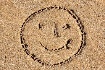 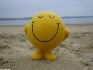 Predstavljaj si, da si na plaži in imaš veliko prostora, da spuščaš zmaja. Seveda se zmaj premika naključno, ne samo levo, desno, gor, dol. In ravno to je današnji izziv.S tem programom boš utrjeval(a) znanje: zanka ponavljajnaključno število med     in      (OPERATORJI)Spoznal(a) boš nove ukaze:programiranje gibanja z ukazom naključno številoizbira nove figure s spletne straniNamig:Si na plaži in spuščaš zmaja. Seveda ti »pomaga« veter, zato moraš uporabiti ukaz  pojdi (PREMIKANJE) in naključno število (OPERATORJI). Napiši program, ki zmaja premika po zaslonu.Program sestavljaj po delih. Najprej naj se zmaj premakne malce v eno stran, nato v drugo stran. Nato dodaj obračanje, obrni se za (PREMIKANJE) in ukaz za naključno izbiro števila (OPERATORJI)Dodatna naloga: 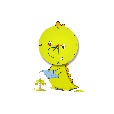 Dodaj še kakšnega zmaja. Naloga je nova in malo drugačna, zato ti za pomoč pošiljam povezavo do razlage.https://www.youtube.com/watch?v=s9TFDfCOJv8Če se ti ne bo uspelo povezati, me lahko kontaktiraš preko kanala v eAsistentu ali preko maila marjanag@oskomenda-moste.siVeliko ustvarjalnosti in zabave ti želim pri delu,               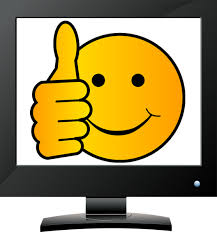 učiteljica Marjana                   